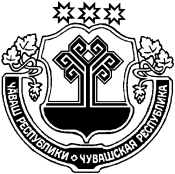 О внесении изменений в распоряжение администрации Игорварского сельского поселения №20 от 25.05.2020г. «Об утверждении должностных  регламентов  работников администрации Игорварского сельского поселения  Цивильского района Чувашской Республики» 	В соответствии с Федеральным законом от 30 июня 2016 г. №224-ФЗ «О внесении изменений в Федеральный закон «О государственной гражданской службе Российской Федерации» и  Федеральный закон «О муниципальной службе в Российской Федерации», с Федеральным законом от 10 декабря 2016 г. № 98 «О внесении изменений в Закон Чувашской Республики «О муниципальной службе в Чувашской Республике»:1. Внести  в распоряжение администрации Игорварского сельского поселения №20 от 25.05.2020г. «Об утверждении должностных  регламентов  работников администрации Игорварского сельского поселения  Цивильского района Чувашской Республики» (далее – распоряжение) следующие изменения:1) в приложении №1 к распоряжению пункт 2.1 раздела 2 должностного регламента ведущего специалиста-эксперта администрации Игорварского сельского поселения дополнить абзацем 19 следующего содержания:«- организует проверки сведений о доходах, об имуществе и обязательствах имущественного характера муниципальных служащих, а также соблюдения связанных с муниципальной службой ограничений».      2. Настоящее  распоряжение  вступает в силу со дня его подписания.Глава администрации Игорварскогосельского поселения                                                              В.А.ФедоровЧĂВАШ РЕСПУБЛИКИÇĔРПУ РАЙОНĚ  ЧУВАШСКАЯ РЕСПУБЛИКАЦИВИЛЬСКИЙ РАЙОН  ЙĔКĔРВАР ЯЛ ПОСЕЛЕНИЙĚН АДМИНИСТРАЦИЙЕХУШУ2020   çĕртме   26   22 №Йĕкĕрвар ялěАДМИНИСТРАЦИЯ ИГОРВАРСКОГО СЕЛЬСКОГО ПОСЕЛЕНИЯРАСПОРЯЖЕНИЕ26 июня 2020    №22село Игорвары